Chemistry 2.4 AS 91164 Demonstrate understanding of bonding, structure, properties and energy changes Writing Excellence answers to Endothermic and Exothermic questions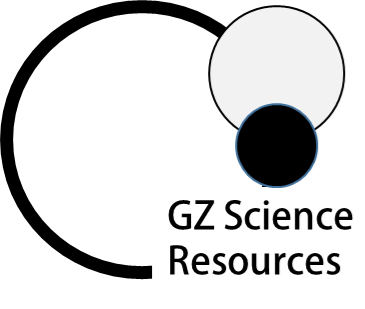 Endothermic and Exothermic QUESTIONEndothermic and Exothermic QUESTIONQuestion:  Pentane, C5H12, is a liquid at room temperature. It evaporates at 36.1°C in an endothermic process. (i) Explain why the evaporation of pentane is an endothermic process.(ii) Draw, including labels, the energy diagram for the combustion of pentane, C5H12(l). Pentane combustion: C5H12(l) + 8O2(g) → 5CO2(g) + 6H2O(l) ΔrH º = −3509 kJ mol–1 Include in your diagram the reactants, products, and change in enthalpy. Question:  Pentane, C5H12, is a liquid at room temperature. It evaporates at 36.1°C in an endothermic process. (i) Explain why the evaporation of pentane is an endothermic process.(ii) Draw, including labels, the energy diagram for the combustion of pentane, C5H12(l). Pentane combustion: C5H12(l) + 8O2(g) → 5CO2(g) + 6H2O(l) ΔrH º = −3509 kJ mol–1 Include in your diagram the reactants, products, and change in enthalpy. ANSWERANSWER1. define an endothermic process2. For the substance (name) state the type of “solid” that it is3. link state change (liquid to gas) to breaking bonds requiring energy3. link state change to endothermic process4. draw labelled diagram including labelled axis’s, reactants HR, products HP and change in enthalpy ∆H